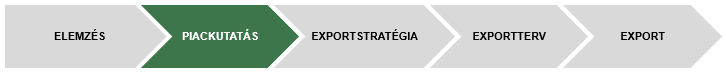 ISMERJE MEG CÉLPIACAIT! - MUNKALAPA modul célja, hogy a kezdő exportőr össze tudja gyűjteni a megcélzott exportpiac működésére vonatkozó információkat, majd meg tudja határozni a külpiaci lehetőségeit és a cégére leselkedő veszélyeket, ezek után útmutatást kapjon a fejlesztési lehetőségekhez. A munkalapok a fejezethez tartozó Útmutató elméleti anyagának struktúrájához igazodnak. Végezze el a PESTLE-elemzést! A PESTLE-elemzés adatait alapul véve végezze el az OT-elemzést!Elemezze a konkurenciát és a potenciális partnereket! Próbáljon konkrét megoldásokat találni a fejlesztés módjára!Amennyiben a munkalapok kitöltéséhez vagy az eredmény értékeléséhez segítségre lenne szüksége, forduljon exporttanácsadójához!PESTLE-elemzésA fejezet Útmutatójában leírtak szerint végezze el a PESTLE-elemzést! (Ugyanazon projekthez tartozó több célpiac esetében külön-külön vizsgálja a piacokat.) Vizsgálja meg, hogy az egyes környezeti tényezők milyen hatást gyakorolnak az exportprojektre! OT-elemzésA PESTLE-elemzés adatait alapul véve végezze el az OT-elemzést – vizsgálja meg az exportprojektet támogató lehetőségeket, és a megvalósítást akadályozó kockázatokat! A fenti táblázatból a pozitív hatású tényezőket írja a „Lehetőségekhez”, a negatív hatásúakat pedig sorolja a „Veszélyekhez”. A semlegesnek minősített tényezőket most hagyja figyelmen kívül.  A továbbiakban elválasztjuk egymástól a tényeket és a hipotéziseket (feltételezéseket). Ténynek csak a hiteles forrásból származó adatokat fogadjuk el, minden mást hipotézisnek tekintünk. A konkurencia és a potenciális partnerek elemzéseA SWOT-analízis kitűnően alkalmas a versenytársak és a potenciális üzleti partnerek elemzésére is. Nagy valószínűséggel nem tudunk olyan mennyiségű és mélységű információt összegyűjteni róluk, mint a saját cégünkről, de ebben az esetben nem is ez a célunk. A cél az, hogy össze tudjuk hasonlítani cégünk erősségeit, gyengeségeit és az exportprojektünket befolyásoló külső tényezőket a konkurensek és a partnerek hasonló paramétereivel. Vizsgáljuk meg a versenytársak erősségeit és gyengeségeit! Ha a konkurens cég valamiben jobb nálunk, nem biztos, hogy a felzárkózásra kell törekednünk. Nézzük meg a gyengeségeit, és vegyük figyelembe ezeket a tényezőket a saját cégünk fejlesztésekor. Ha valamiben sokkal jobbak vagyunk a versenytársaknál, azzal jelentős versenyelőnyre tehetünk szert, és pl. a kommunikációnkat is arra építhetjük. A partnerek esetében a következőkből induljunk ki: amiben a potenciális partnerem jó, abban támogathatja a cégemet, így az erőforrásaimat másra használhatom. Amiben viszont a potenciális partnerem gyengébb, az a terület kockázatot jelent a cégem számára, amit menedzselnünk kell.A fejlesztés módjai – megoldásokPolitikai tényezőkPolitikai tényezőkPolitikai tényezőkTényezőHatás (0/-/+) A hatás mértéke (1-10-ig terjedő skálán) Példa: Nagy a bürokrácia. -5Gazdasági tényezőkGazdasági tényezőkGazdasági tényezőkTényezőHatás (0/-/+)A hatás mértéke (1-10-ig terjedő skálán) Társadalmi tényezőkTársadalmi tényezőkTársadalmi tényezőkTényezőHatás (0/-/+)A hatás mértéke (1-10-ig terjedő skálán) Technológiai tényezőkTechnológiai tényezőkTechnológiai tényezőkTényezőHatás (0/-/+)A hatás mértéke (1-10-ig terjedő skálán) Jogi tényezőkJogi tényezőkJogi tényezőkTényezőHatás (0/-/+)A hatás mértéke (1-10-ig terjedő skálán) Környezeti tényezőkKörnyezeti tényezőkKörnyezeti tényezőkTényezőHatás (0/-/+)A hatás mértéke (1-10-ig terjedő skálán) LehetőségekVeszélyekPéldák: A célpiacon a következő évben életbe lép egy számunkra kedvező jogszabály.Változnak a társadalmi szokások, így nagyobb igény lesz a termékünkre. Példák: Az egyik konkurens cég hamarosan piacra dobja a miénkhez hasonló, de jobb minőségű termékét.A térségben jelenleg zajló politikai változások veszélyeztetik a gazdaság fejlődését.Külső piaci lehetőségekKülső piaci lehetőségekTényInformáció forrása: Példa: A célpiacon a következő évben életbe lép egy számunkra kedvező jogszabály.Példa: Jogtanácsostól származó információ.Külső piaci lehetőségekKülső piaci lehetőségekHipotézisHogyan ellenőrizhetem az információt? Példa: Változnak a társadalmi szokások, így nagyobb igény lesz a termékünkre. Példa: Ingyenes trendelemzésekkel / a célpiacról szóló angol nyelvű cikkekből / telefonon kérek információt a célországban működő szakmai szövetségtől.Veszélyek (Külső kockázatok) Veszélyek (Külső kockázatok) TényInformáció forrása: Példa:A térségben heves politikai változások zajlanak.Példa: MTI, CNNVeszélyek (Külső kockázatok) Veszélyek (Külső kockázatok) HipotézisHogyan ellenőrizhetem az információt?Példa:A térségben zajló politikai változások jelentősen növelik a pénzügyi kockázatokat.Példa:A célországot jól ismerő külgazdasági szakdiplomatától / a térségbe évek óta exportáló cégtől kérek információt.SWOT-analízisPotenciális partnerem az exportpiacon(Konkrét céget elemezzen!)Konkurenciám az exportpiacon(Konkrét céget elemezzen!)ErősségekGyengeségekLehetőségekVeszélyekMegvizsgáltuk, milyen kockázatok akadályozhatják az exportprojekt megvalósítását. Minden egyes kockázati tényezőhöz írja le, hogyan tervezi ezeket menedzselni! Megvizsgáltuk, milyen lehetőségek támogathatják az exportprojekt megvalósítását. Írja le konkrétan, hogyan tudja kihasználni ezeket a lehetőségeket!  Melyek azok a tényezők, amelyekre vonatkozóan még hipotéziseket sem tudott felállítani? Hogyan fogja beszerezni a hiányzó információkat? Honnan szerzi meg az országspecifikus makroinformációkat? (Ezek az információk az adott célpiacon az általános gazdasági, piaci feltételeket, a vásárlóerőt, a politikai és jogi környezetet jellemzik.) Honnan szerzi meg az adott célországban a konkrét iparágra és tevékenységre, az engedélyezésekre és a disztribúciós csatornákra, valamint a konkurenciára vonatkozó információkat?  